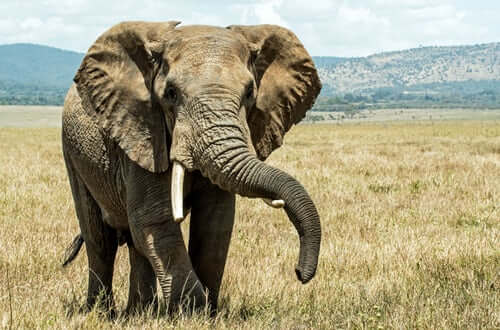 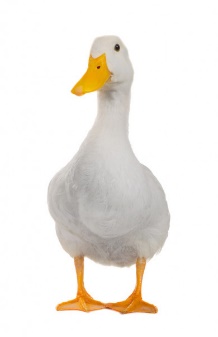 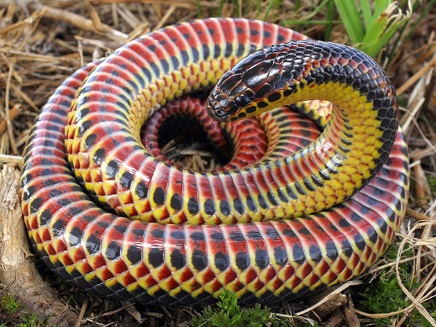 ELEFANTE	PATO	COBRA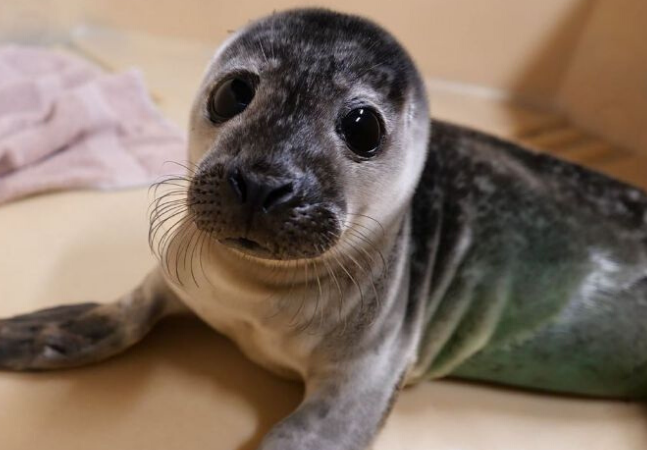 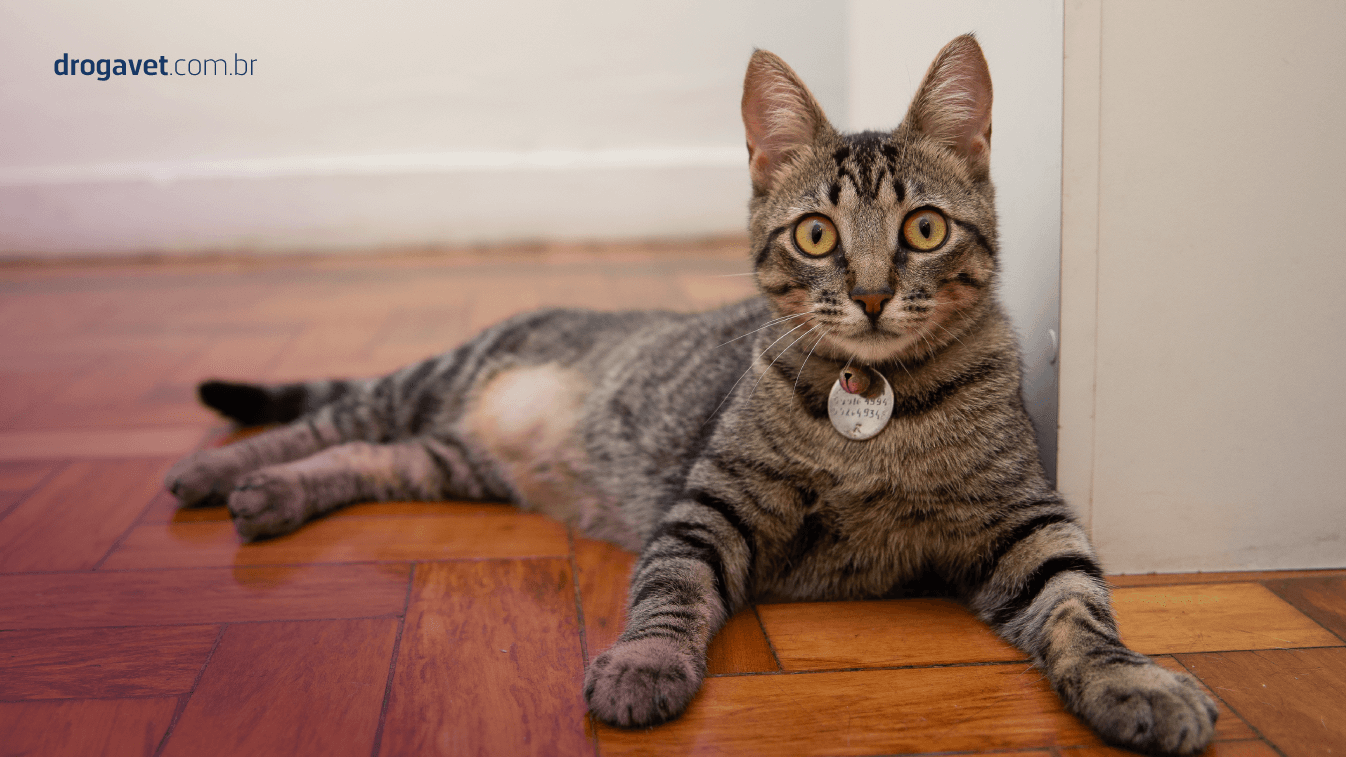            FOCA	GATO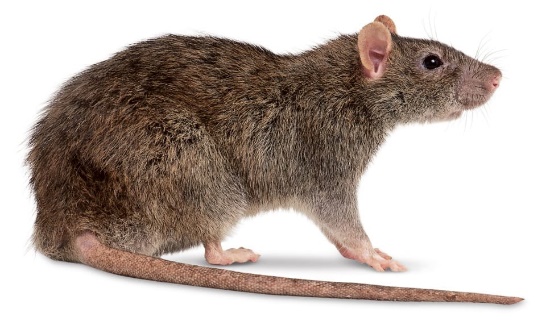 	RATO